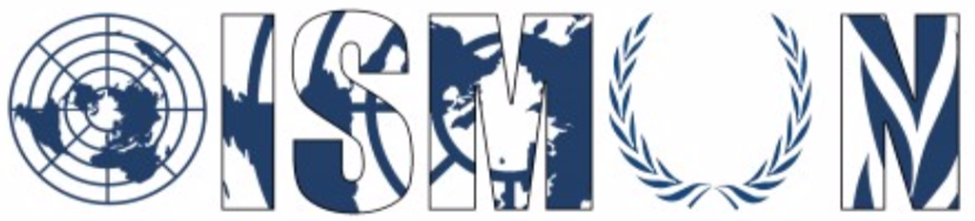   Oasis International School Model United Nations Conseil de sécuritéPrésidente : May Makkouk Vice-Président : Hussein HechamGuide de recherche Sujet 1 : La situation en Afghanistan 14eme Conférence Annuelle OISMUN Novembre 2021Table des matièresRésumé : Les problèmes en Afghanistan remontent à un passé lointain, depuis la première guerre nommée anglo-afghane, au début de 1839, lorsque les Britanniques ont occupé l'Afghanistan afin de remplacer le prince Dost Muhammad Khan d'Afghanistan par Brave Shah (un ancien gouverneur.)Les Talibans ont été fondés en 1994 par le mollah Muhammad Omar dans la région de Kandahar, dans le sud-ouest de l'Afghanistan, à la frontière avec le Pakistan, après avoir vécu une guerre avec les forces soviétiques entre 1979 et 1989. La guerre d'Afghanistan est un conflit qui oppose l'Union soviétique aux forces rebelles afghanes connues sous le nom de mujahidin. Cette guerre a commencé en 1979, lorsque l'armée soviétique a envahi l'Afghanistan, et a duré dix ans. Au cours de cette période, des milliers de soldats soviétiques ont combattu et sont morts en Afghanistan (15 000 au total) et des millions ont été dépensés, ce qui a eu un impact majeur sur l'économie de l'Union soviétique. Beaucoup d'actions ont eu lieu, mais avec l'arrivée au pouvoir de Mikhaïl Gorbatchev, l'Union soviétique augmente ses efforts pour mettre fin à sa participation à la guerre d'Afghanistan. En 1988, Mikhaïl Gorbatchev a annoncé que les troupes soviétiques seraient retirées progressivement d'Afghanistan, et finalement  le 15 février 1989, les derniers soldats ont quitté l'Afghanistan. Donc après avoir survécu à cette guerre, les islamistes afghans ont donné naissance à deux des plus grands groupes fondamentalistes islamiques actuels : Al-Qaïda et les Talibans. Les Talibans ont dirigé l'Afghanistan entre 1996 et 2001 et ont imposé leur version stricte de la loi islamique. En octobre 1994, les talibans ont pris sans difficulté le contrôle de la ville méridionale de Kandahar (la capitale de l'ancien royaume pachtoune).  Les talibans ont remporté des victoires jusqu'à Kaboul, où ils ont pris le pouvoir le 27 septembre 1996. Par la suite, ils ont exclu le président Burhanuddin Rabbani et exécuté l'ancien président communiste, Muhammad Najib Allah.Après avoir pris le pouvoir, les Talibans ont introduit leur propre loi islamique en interdisant les jeux, la musique, les images, la télévision, en interdisant aux femmes de travailler et en fermant les écoles de filles. En outre, ils ont obligé les femmes à porter la burqa complète et les hommes à garder leur barbe.En réaction aux attaques du 11 septembre réalisées par Al-Qaïda sur le territoire américain, le 7 octobre 2001 Washington et ses partenaires de l’Organisation du traité de l'Atlantique nord (OTAN) ont lancé une opération militaire de grande espace après le refus des talibans d’apporter Oussama ben Laden. Le 6 décembre, le taliban s'est rendu et ses gouvernants ont fui avec les chefs d'Al-Qaïda vers le sud et l'est du pays et au Pakistan.Les disputes se poursuivent encore aujourd'hui, après que le président américain Joe Biden a annoncé le 16 août 2021, le retrait des forces de son pays d'Afghanistan qui se terminera le 31 août, soulignant que Washington a atteint ses objectifs dans le pays dans la lutte contre la menace terroriste. Les Talibans commencent à occuper des régions importantes dans le nord du pays, comme par exemple l'occupation de la majorité de la capitale de l'Afghanistan, Kaboul, y compris le palais présidentiel.Introduction :L'Afghanistan est instable depuis des siècles, elle est l'objet de conflits incessants, se trouvant à l'intersection des intérêts géostratégiques de plusieurs puissances, dont la Chine, la Russie et les États-Unis. Les conflits en Afghanistan sont d’ordre et d’importance mondiale, puisqu’ils concernent des forces majeures comme les États-Unis et le Royaume-Uni, et des causes mondiales comme le terrorisme.Jusqu’en fin 2001, un groupe islamique appelé Taliban contrôle environ 90% du pays, ils intervenaient dans une très longue guerre civile, qui avait démarré après le départ de l’armée soviétique en 1988.Durant le contrôle du Taliban sur le pays, le groupe exerce un règne de terreur. Les Talibans visent à instaurer la charia dans le pays, un régime ultraconservateur qui comprend des politiques sociales strictes et sévères. Un nombre de restrictions est appliqué, mais plus important, un grand nombre de lois humanitaires et concernant le droit de l’homme ont été sérieusement violées.  Mais après le 11 septembre 2001, c’est les États-Unis qui envahissent et contrôlent le pays.Depuis 2001, le Conseil de Sécurité et l’Assemblée Générale ont adopté plusieurs résolutions relatives au conflit. Le Conseil de Sécurité continue de recevoir des mises à jour trimestrielles sur l'Afghanistan et appelle souvent des réunions à ce sujet.Or en 2020, les troupes américaines commencent à se retirer, car les ressources étaient utilisées inutilement, ce qui fait que les Talibans recommencent leurs attaques. Après la retraite complète des États-Unis, le Taliban a rapidement repris le contrôle sur le territoire, cassant les accords faits auparavant. Le président Ghani fuit, et le règne stricte et oppressant du Taliban se remet en place. Due aux actions récentes et qui ne font que continuer, ce conflit gagne de plus en plus de grandeur, ce qui explique l’importance de le discuter.Définitions des mots clés :  Les Talibans : Un mouvement religieux-politique islamiste et une organisation militaire en Afghanistan.OTAN : L'Organisation du Traité de l'Atlantique Nord, signée le 4 avril 1949. Une alliance militaire intergouvernementale entre 28 pays européens et 2 pays d'Amérique du Nord.  Al-Qaeda : Organisation multinationale islamiste sunnite qui est largement considérée comme un groupe terroriste. Elle a été fondée en 1988 par Oussama Ben Laden, Abdullah Azzam et plusieurs autres volontaires arabes pendant la guerre soviéto-afghane.Exécution publique : Une forme de punition capitale à laquelle "les membres du grand public peuvent assister volontairement".Intérêts géostratégiques : Les bénéfices obtenus d'un certain pays géographique tels que les ressources naturelles, le climat.Lois humanitaires : Ensemble de règles qui cherchent, pour des raisons humanitaires, à limiter les effets des conflits armés. Il protège les personnes qui ne participent pas ou plus aux hostilités et limite les moyens et méthodes de guerre.Occuper : Tenir en possession, porter ou garder pour l'utilisation. Le chef n'est pas responsable de ses terres.Se rendre : Arrêter d'agir contre un ennemi ou un opposant et se soumettre à son autorité.Incarcération : Synonyme d'emprisonnement, l'incarcération est l'état d'enfermement et de captivité en prison. Récidive : La tendance d'un criminel condamné à récidiver. Supermax : Une prison de très haute sécurité qui est normalement prévue pour les prisonniers dangereux.Aperçue général :Histoire de l'Afghanistan et occupation soviétique :L'Afghanistan est devenu indépendant des Britanniques en 1919, et a rejoint l'ONU en 1946. Depuis lors, il a connu un nombre important d'événements turbulents : la démocratie du roi Zahir Shah de 1964 à 1973 ; une démocratie parlementaire en 1973 qui a résulté d'un coup d'État militaire, et des coups d'État marxistes en 1978 et 1979 qui ont provoqué une intervention soviétique. ​​Lorsqu'un nouveau gouvernement a été élu, il a bénéficié du soutien total de l'Union soviétique, jusqu'à ce que ce gouvernement refuse les conseils de l'Union. L'URSS a alors pris contrôle du gouvernement, placé un nouveau dirigeant et envahi le pays. 120 000 soldats de l'URSS étaient présents en Afghanistan, mais ils n'ont pu prendre le contrôle que de 20 % du pays entre 1980 et 1984. Un nombre écrasant d'Afghans s'opposent au régime communiste, que ce soit activement ou passivement. Les Soviets ont trouvé qu'il était presque impossible de maintenir un système à cause des combattants de la liberté afghans (mujahidin). Au début, ils étaient mal armés, mais à partir de 1984, les mujahidin ont commencé à recevoir une aide substantielle sous forme d'armes et d'entraînement de la part des États-Unis et d'autres puissances extérieures. Au milieu des années 1980, le mouvement de résistance afghan était aidé par les États-Unis, l'Arabie Saoudite et le Pakistan, entre autres, et posait problème aux Soviétiques, sur le plan militaire en Afghanistan et en détériorant les relations de l'URSS avec une grande partie du monde occidental et islamique. Environ 4,5 millions d'Afghans ont quitté le pays, dont 3 millions ont migré vers le pays voisin, le Pakistan. Les Nations unies ont tenté d'intervenir en 1984, encourageant les discussions entre les gouvernements des États-Unis, de l'URSS, de l'Afghanistan et du Pakistan. Cependant, la guerre se poursuit entre l'Afghanistan aidé par les États-Unis et le Pakistan, et l'URSS qui occupe le territoire. La fin de cette guerre a été négociée en 1988 : les gouvernements du Pakistan et de l'Afghanistan, ainsi que les États-Unis et l'Union soviétique ont signé un accord réglant les principaux différends entre eux. Cet accord, connu sous le nom d'accords de Genève, prévoyait la non-intervention des États-Unis et de l'Union soviétique dans les affaires intérieures du Pakistan et de l'Afghanistan, le droit pour les réfugiés de retourner en Afghanistan sans craindre d'être persécutés ou harcelés, et “le retrait total de l'Union soviétique d'Afghanistan avant le 15 février 1989" . Le bilan humain de cette guerre de dix ans est estimé à un million de vies afghanes. Première prise de pouvoir par les Talibans :Même après le retrait des Soviétiques en 1989, la guerre s'est poursuivie en Afghanistan. Les moudjahidin ou résistants ne faisaient pas partie des négociations et de l'accord de Genève et ont donc refusé d'en accepter les termes. Ainsi, les différentes milices qui formaient les moudjahidin s'affrontaient, créant une guerre civile, avec différentes parties du territoire tenues par différents groupes de moudjahidin. L'un de ces groupes est devenu les Talibans : un mouvement religieux et politique, et une organisation militaire visant à imposer leur interprétation de la loi islamique au pays. Les membres des Talibans sont en grande partie issus du groupe ethnique pachtoune du sud, qui a régné sur l'Afghanistan pendant des centaines d'années et qui représente aujourd'hui environ 40 % de la population afghane. Les Talibans se sont développés plus rapidement que les autres groupes. En 1994, ils ont pris la ville de Kandahar, dans le sud du pays, et ont lentement étendu leur influence sur le pays. La guerre civile s'est poursuivie jusqu'en 1999, date à laquelle les Talibans contrôlaient environ 90 % de l'Afghanistan. Les Talibans ont pris le pouvoir et ont commencé à établir l'ordre. Le groupe a mis en œuvre une interprétation extrême de l'islam sur l'ensemble du pays et a commis des violations massives des droits de l'homme, notamment à l'encontre des femmes. Toutes les écoles de filles ont été fermées et les femmes étaient rarement autorisées à sortir de chez elles. Les talibans avaient interdit toute forme de divertissement, notamment la musique, la télévision, les vidéos et la plupart des sports et des jeux.  Les opposants au régime étaient présumés coupables, devaient se défendre sans assistance juridique et étaient fréquemment exécutés en public. Al-Qaïda, le 11 septembre et la guerre de 2001 en Afghanistan:Même après la condamnation internationale des violations des droits de l'homme commises par les Talibans, aucune force militaire internationale n'est entrée en Afghanistan avant les attentats du 11 septembre 2001. Les attentats du 11 septembre étaient une série de quatre attaques terroristes menées par l'organisation Al-Qaeda d'Oussama ben Laden contre le Pentagone et le World Trade Center aux États-Unis d'Amérique. Dix-neuf membres d'Al-Qaïda ont pris le contrôle de quatre avions commerciaux, puis ont fait s'écraser deux des avions sur les tours Nord et Sud du World Trade Center, et un troisième avion sur le Pentagone en Virginie. Les crashs sur les tours jumelles ont causé des dommages et des incendies extrêmes, qui ont entraîné leur effondrement total. Les passagers du quatrième avion se sont battus après avoir appris les autres attaques, et l'avion s'est écrasé dans un champ vide en Pennsylvanie occidentale. L'organisation à l'origine des attentats, Al-Qaida, est également une organisation islamiste militante, largement considérée comme un groupe terroriste. Elle a été fondée en 1988 pendant la guerre soviéto-afghane. En 1998, Al-Qaeda a perpétré des attentats à la bombe au Kenya et en Tanzanie. Le Conseil de sécurité a imposé des sanctions aux Talibans pour les inciter à expulser Oussama ben Laden et son groupe d'Afghanistan, mais les Talibans ont refusé. Après les attentats du 11 septembre, les Talibans refusent à nouveau d'expulser Al-Qaida d'Afghanistan. En réponse aux attentats et à ce refus, les États-Unis, avec le soutien de la Grande-Bretagne et d'un certain nombre de dirigeants afghans désireux de reprendre leur territoire, ont attaqué la capitale Kaboul, forçant les talibans à fuir. Ces attaques ont officiellement lancé l'opération "Enduring Freedom", une lutte des États-Unis contre le terrorisme en Afghanistan. Le Canada, l'Australie, l'Allemagne et la France ont promis un soutien futur. La poursuite des attaques et l'occupation américaine ont forcé le système taliban à échouer et à fuir. Après l'expulsion des talibans d'Afghanistan, Human Rights Watch a estimé que la situation apportait davantage de libertés individuelles et d'opportunités pour les femmes, mais qu'elle pourrait ramener les combats qui avaient lieu avant la prise de pouvoir des talibans.Le gouvernement Karzai, la FIAS et la MANUA:En 2001, l'ONU a parrainé une conférence en Allemagne, où un parti afghan opposé aux Talibans a créé un gouvernement intérimaire ou temporaire, l'Autorité Transitoire Afghane (ATA), présidée par Hamid Karzai. Le pays s'appelle désormais l'État Islamique Transitoire d'Afghanistan (EITA). La Conférence de Bonn a également établi la Force Internationale d'Assistance à la Sécurité (FIAS) pour protéger Karzai et l'ATA dans la capitale Kaboul. En 2002, une résolution du Conseil de sécurité a créé la Mission d'Assistance des Nations Unies en Afghanistan (MANUA) pour soutenir l'accord de Bonn et coordonner les opérations de paix et de stabilité des Nations unies dans le pays. En juin 2002, un Grand Conseil national a élu M. Karzai à la présidence de la EITA et il a été élu par la population lors des élections présidentielles démocratiques de 2004. Il est resté président jusqu'à une élection mouvementée en 2014. Des attaques des Talibans ont été menées dans le but de perturber violemment le processus politique. Ashraf Ghani a été élu président de l'Afghanistan, avec des pouvoirs politiques partagés avec son concurrent Abdullah Abdullah, en raison des combats entre eux et des accusations. Les États-Unis ont alors exigé que Ghani et Abdullah parviennent à un accord comme condition à la poursuite de l'aide américaine.Les forces internationales en Afghanistan : Au début, la FIAS n'était qu'une petite force de maintien de la paix et son objectif était d'assurer la sécurité du gouvernement Karzai dans la capitale, Kaboul. Au fil du temps, la mission de la FIAS s'est élargie. En 2003, à la demande des États-Unis, l'OTAN a pris le commandement de la FIAS à la place des Nations unies et a commencé à opérer dans les provinces. En octobre 2006, la FIAS commandait des forces militaires internationales qui combattaient les chefs de guerre locaux et les insurgés Talibans dans tout l'Afghanistan. À partir de 2011, la FIAS a progressivement transmis la responsabilité de la sécurité de l'Afghanistan aux forces afghanes. La FIAS a officiellement terminé sa mission en 2014, lorsqu'elle a été remplacée par une mission non combattante dirigée par l'OTAN, appelée Mission de soutien résolu (RSM), qui a fourni une formation, des conseils et une assistance supplémentaires aux forces de sécurité et aux institutions afghanes. À cette époque, l'armée afghane a également pris le contrôle total de la sécurité du pays. La FIAS a atteint son apogée en 2009, elle comptait plus de 130 000 soldats provenant de 51 pays membres de l'OTAN. En parallèle, les États-Unis ont continué à fournir une aide directe. La plupart des troupes américaines en Afghanistan font partie de la RSM, mais, c'est le seul pays qui a des troupes en Afghanistan qui n'appartiennent pas à cette mission, ou des troupes indépendantes. En fait, en août 2017, le ministère américain de la Défense a annoncé qu'il avait en réalité environ 11 000 soldats américains en Afghanistan, soit près de 2 500 de plus que ce qu'il avait officiellement déclaré les années précédentes. Cette information est intervenue quelques semaines après que l'administration Trump a annoncé qu'elle prévoyait d'envoyer 4 000 soldats en plus des 11 000 actuellement stationnés sur place. La stratégie de l'ancien président américain Trump envers l'Afghanistan a également rejeté les approches diplomatiques et a plutôt adopté une approche militaire de la situation. La situation est devenue une occupation et un contrôle de l'Afghanistan par les forces de combat et les troupes américaines. Les attaques occasionnelles des Talibans ont donc été combattues par les États-Unis.Retrait américain et prise de contrôle par les Talibans:En février 2020, l'ancien président Trump et les alliés de l'OTAN ont accepté de conclure un accord avec les Talibans. Cet accord permettrait un retrait officiel des forces de combat américaines d'Afghanistan. Une partie des termes de l'accord était une promesse des Talibans de ne pas laisser Al-Qaïda ou des groupes extrémistes opérer dans les zones qu'ils contrôlent. L'accord, appelé "Accord pour ramener la paix en Afghanistan", prévoit un retrait rapide des forces américaines et de l'OTAN et fixe la date limite du retrait complet des forces américaines au 1er mai 2021. Cependant, Trump n'a pas complètement arrêté les efforts de guerre, il a promis une reprise des combats si les talibans venaient à violer des termes. Le 29 février 2020, les États-Unis ont signé un accord avec les talibans prévoyant le retrait des troupes en 14 mois si les talibans respectent les termes de l'accord. Pendant ce retrait progressif, les talibans et le gouvernement afghan devront élaborer un accord plus concret de partage du pouvoir. Le 14 avril 2021, M. Biden a annoncé son intention de retirer toutes les troupes régulières américaines d'ici le 11 septembre 2021, date du 20e anniversaire des attentats du 11 septembre et quatre mois après l'échéance initialement prévue du 1er mai. Le 8 juillet 2021, M. Biden a ensuite précisé que la date limite de retrait des États-Unis était fixée au 31 août, ce qui mettait fin à l'opération Freedom et à la mission de soutien résolu de l'OTAN. Le président Biden a déclaré que le travail diplomatique et humanitaire des États-Unis en Afghanistan se poursuivrait.Le secrétaire d'État américain Antony Blinken a déclaré que cette décision avait été prise afin de concentrer les ressources sur la Chine et la pandémie de COVID-19.Depuis mai 2021 et la nouvelle du retrait à venir, les attaques des Talibans ont commencé à s'intensifier. Parmi les incidents, un attentat à la bombe devant une école de Kaboul, qui aurait fait 55 morts et environ 150 blessés. Des combats ont également éclaté entre les Talibans et les forces afghanes dans la province méridionale de Helmand. Des districts de la province de Wardak, près de Kaboul, ont également été pris par les forces Talibanes. Le mois de juin a vu les Talibans s'emparer d'encore plus de territoires. Plus de 150 soldats afghans auraient été tués ou blessés, les combats se déroulant dans 26 des 34 provinces du pays. Le 22 juin, les talibans ont pris le contrôle du principal poste frontière avec le Tadjikistan, Shir Khan Bandar. Une envoyée de l’ONU a signalé que 50 des 370 districts avaient été repris par les talibans.Le 8 août, les Talibans ont mené une offensive dans le nord de l'Afghanistan pour tenter d'encercler la capitale Kaboul. Les ambassades britannique et américaine ont également accusé les Talibans de meurtres et de crimes de guerre ont démenti ces accusations, les qualifiant de "rapports sans fondement".Le 11 août, des centaines de membres des forces afghanes se seraient rendus aux talibans à Kunduz. Des responsables américains ont avancé l'hypothèse que le gouvernement afghan pourrait tomber aux mains des talibans dans les 90 jours. Le président Biden aurait encouragé les dirigeants afghans à se battre pour leur nation.La dernière grande ville du nord, Mazar-i-Sharif, est tombée sous le contrôle des Talibans le 14 août. Il ne reste donc plus que Kaboul et Jalalabad sous le contrôle du gouvernement afghan. Le président Biden a annoncé qu'il ne reviendrait pas sur la décision américaine de quitter l'Afghanistan, mais que les États-Unis allaient déployer 5000 soldats pour accélérer le retrait des diplomates américains et des alliés afghans du pays.Les Talibans ont pris le contrôle de Kaboul après l'effondrement du gouvernement afghan et la fuite annoncée du président afghan Ashraf Ghani le 15 août. La ville de Jalalabad est également tombée aux mains des insurgés. Dans une déclaration publiée sur Facebook, le président Ghani a déclaré qu'il avait quitté le pays pour éviter des conflits.Le retour du pouvoir des Talibans en Afghanistan signifiera un retour à la charia, l'interprétation de la loi religieuse islamique par le groupe. Cela signifie que le pays recommence à fonctionner selon des lois strictes qui portent atteinte aux droits de l'homme, notamment à l'égard des femmes et des jeunes filles.Principaux pays et organisations impliqués :Principaux pays: La République démocratique d'Afghanistan : L'Afghanistan a été envahi par de nombreux pays internationaux pour détruire les groupes terroristes d'Al-Qaïda et les Talibans. Les États-Unis ont dépensé 2 trillions de dollars entre 2001 et 2021 en Afghanistan pour combattre le terrorisme dans ce pays.  Après le retrait des troupes des pays internationaux, l'Afghanistan est actuellement gouverné par les Talibans et leur système politique islamique. Le pays a traversé une crise majeure avec plus de 82 000 personnes qui ont été déplacées du pays. Les États-Unis d'Amérique : Le 11 septembre 2001, l'implication des États-Unis en Afghanistan a été déterminée par les attaques contre les États-Unis préparées en Afghanistan par le groupe militant Al-Qaïda, dirigé par Oussama Ben Laden, qui se trouvait en Afghanistan sous la protection des Talibans. 7 octobre 2001 : les forces américaines commencent leur campagne aérienne par des attaques contre les forces des talibans et d'Al-Qaïda. Les États-Unis se sont ensuite concentrés sur l'invasion de l'Irak en 2003, les Talibans ont alors pris le contrôle territorial de l'Afghanistan, ce qui a entraîné la décision de Barack Obama de commander 17 000 troupes de combat supplémentaires pour renforcer les 38 000 soldats américains et les 32 000 d'une quarantaine d'alliés de l'OTAN déjà sur le terrain. Les États-Unis ont ensuite agrandi leur territoire petit à petit jusqu'à la fin de l'année 2010, avec des troupes de plus de 100 000 hommes.  En 2011, Ben Laden a été tué au Pakistan par les combats américains après sa fuite dans les frontières pakistanaises en 2001. Enfin, dans un mouvement soudain, les troupes américaines se sont complètement retirées de l'Afghanistan après toutes ces aides militaires aux combattants afghans, laissant leur histoire aux Talibans pour qu'ils la reprennent.Le Royaume-Uni : Après les attaques terroristes du 11 septembre en Amérique, la Grande-Bretagne s'est engagée en Afghanistan avec les États-Unis et d'autres alliés pour détruire Al-Qaïda et les talibans qui les avaient soutenus, dans le cadre de leur alliance avec les États-Unis. Les Britanniques ont perdu 300 personnes en 2010 dans le sud de l'Afghanistan.La Fédération Russe : La Russie est très intéressée par le territoire afghan car il possède un cadre stratégique capable de provoquer une certaine instabilité dans toute la région de l'Asie centrale. C'est pourquoi, après le retrait des États-Unis, la Russie cherche à " renforcer son influence dans la région afin de remplir le pouvoir laissé par le retrait de l'armée américaine ". Alors que tous les pays évacuent leur personnel, la Russie a laissé son personnel d'ambassade à Kaboul après sa prise par les Talibans. La Russie a profité de cette dynamique pour faire des affaires avec les Talibans en laissant son personnel d'ambassade pour gérer la situation et poursuivre ses relations avec le pays. "Le président a essayé de montrer à la communauté internationale sa capacité à rétablir l'ordre en Afghanistan après le retrait désordonné des troupes américaines en ayant des entretiens téléphoniques avec les dirigeants de l'Ouzbékistan, de l'Iran, du Tadjikistan, de la France et de l'Italie."La République française : "Le président Emmanuel Macron a déclaré samedi que la France avait des discussions préliminaires avec les talibans sur la situation humanitaire en Afghanistan et la possibilité de retirer un plus grand nombre de personnes du pays." Selon l'agence Reuters du 28 août 2021.La République populaire de Chine : La Chine a accueilli une délégation des Talibans en juillet 2021 afin de renforcer leurs liens pour que la Chine puisse en profiter économiquement et faire repartir les affaires dans la région afghane.La république islamique du Pakistan : Le Pakistan est l'un des pays qui a favorisé la croissance des Talibans dans les années 1990 et les a reconnus comme gouvernement en place. Après l'ascension et la prise de pouvoir des Talibans, le Pakistan a la possibilité de stimuler son commerce bilatéral avec l'Afghanistan et fournit une "route commerciale sans restriction vers les pays d'Asie centrale". Le royaume d'Arabie Saoudite : L'Arabie saoudite a annoncé que tous les membres de sa mission diplomatique ont été envoyés en Afghanistan en raison de la situation explosive actuelle. L'Arabie saoudite tente actuellement de rapprocher les hostilités avec l'Iran à la suite de la prise de pouvoir par les Talibans, qui menace de créer le chaos au Moyen-Orient. Organisations impliqués :L’Organisation du traité de l'Atlantique nord (OTAN) : Le principal objectif des talibans était de combattre avec succès les forces de l'OTAN en utilisant des appareils explosifs spéciaux . "Les alliés de l'OTAN se sont rendus en Afghanistan après les attaques terroristes du 11 septembre 2001 contre les États-Unis, afin de s'assurer que le pays ne devienne pas à nouveau un refuge pour les terroristes internationaux qui s'attaquent à nos pays." En 2015, l'OTAN avait lancé une mission de soutien résolu pour aider les forces afghanes en les équipant de forces aériennes idéalement destinées à lutter contre le terrorisme. Le 1er mai 2021, les alliés de l'OTAN ont pris la décision de retirer leurs troupes d'Afghanistan, mais ils continueront à coopérer et à aider le pays selon le sommet de l'OTAN à Bruxelles le 14 juin 2021.La Force internationale d’assistance à la sécurité (FIAS) : La Force internationale d’assistance à la sécurité est une organisation menée par l’OTAN et crée après un mandat de l’ONU en décembre 2001. Son premier objectif était l’aide du gouvernement de l’Afghanistan à assurer la sécurité dans le pays et empêcher le territoire de retomber sous contrôle terroriste. La FIAS est décrite comme la mission la plus difficile menée par l'OTAN à ce jour. Cette organisation reste en place jusqu’à 2014, puis cette responsabilité de sécurité est transférée aux forces afghanes et la FIAS est alors désassemblée.La Mission d'assistance des Nations Unies en Afghanistan (MANUA) : La Mission d'assistance des Nations Unies en Afghanistan est une mission politique créé par le Conseil de sécurité en 2002 à la requête du gouvernement pour l'aider, ainsi que le peuple afghan et à établir les bases d'une paix et d'un développement durables dans le pays.Les Taliban : Les Talibans sont un groupe fondamentaliste islamique, fondé au début des années 1990. Ils ont dirigé la majeure partie de l'Afghanistan de 1996 jusqu'à l'invasion américaine en 2001. Les Talibans ont imposé un régime sévère et doivent relever d'immenses défis pour assurer aux Afghans la sécurité, les services de santé et les opportunités économiques. Après l'invasion, le groupe a perdu le contrôle de l'Afghanistan. Cependant, avec le retrait des troupes américaines à partir de 2020, les talibans se sont à nouveau regroupés et ont commencé à reprendre des territoires moins de dix ans après. En août 2021, les Talibans s'étaient emparés de la plupart des grandes villes, dont la capitale Kaboul. Les talibans ont mis en place un gouvernement dans la capitale de l'Afghanistan après le retrait des forces et du personnel américains. Cette organisation a provoqué une crise humanitaire en bloquant l'aide internationale au début, mais ils ont ensuite commencé à accepter l'aide internationale et les relations avec la France, la Chine et la Russie. Cependant, après 20 ans d'intervention étrangère, ils se sont tous retirés du pays et ont laissé la capitale sans défense pour que la milice islamiste prenne le pouvoir. Cette organisation de groupes locaux a essayé de gagner du territoire en Afghanistan depuis l'occupation de l'URSS jusqu'à aujourd'hui, afin de faire régner leur idéologie islamique et de l'imposer à ses citoyens une fois pour toutes, et ils ont réussi à le faire à la fin en 2021. Implication des Nations Unies :Le fonctionnaire de l'UNICEF, M. Ben Messaoud a établi des contacts avec les représentants des Talibans afin de faciliter leur intervention en faveur des citoyens afghans qui ont besoin d'une aide médicale essentielle.De nombreux départements de l'ONU ont pris des actions afin de mettre fin à ce conflit humanitaire, politique et économique majeur. Depuis que de nombreux citoyens ont fui le pays suite à la prise de pouvoir par les Talibans, l'organisation internationale des migrations (OIM) a déplacé près de 400 000 personnes en raison de la violence active dans le pays. "L'OIM réaffirme que la sécurité et la protection des civils restent la priorité numéro un et appelle toutes les parties à assurer un accès sans obstacle à tous les acteurs humanitaires qui apportent des bénéfices et une aide nécessaire aux populations touchées qui devraient pouvoir continuer à faire respecter leurs droits fondamentaux", a dit M. Vitorino.Après avoir fait écho à l'appel du Secrétaire général des Nations Unies, António Guterres, en faveur d'une fin immédiate de la violence et de la protection des droits des civils, le chef de l'OIM a insisté sur le fait que la sécurité des civils était " primordiale et devrait être une priorité pour toutes les parties concernées ". L'OIM demande instamment à toutes les parties de poursuivre leurs efforts pour maintenir le dialogue et travailler à une résolution à la paix de la situation, en donnant la priorité au bien-être du peuple afghan. " L'ONU a donc imposé un accord "rester et livrer" en Afghanistan afin de pouvoir envoyer des agences humanitaires pour abriter les personnes en danger, selon le Dr Ramiz Alakbarov, DSRSG des Nations Unies, coordinateur résident et humanitaire de l'ONU. En conséquence, "le Conseil de sécurité des Nations unies a passé une résolution le lundi 30 août qui appelle les talibans à faciliter le passage en toute sécurité des personnes qui veulent quitter l'Afghanistan, à permettre aux humanitaires d'accéder au pays et à faire respecter les droits de l'homme, y inclus ceux des femmes et des enfants."Solutions Possible : 1)	Demande instamment la création d’un systèmes de surveillance complets pour limiter les conflits dans le pays ;2)	Considérer la limitation de toute utilisation d'armes militaires en Afghanistan ;3)	Décide de sensibiliser les jeunes et les adolescents, et même les adultes, à ce qui se passe dans le pays afin qu'ils puissent vivre les situations qui se produisent actuellement;4)	Appel aux casques bleus à se placer aux frontières de l'Afghanistan ;5)	Recommande une réunion au cours de laquelle les pays offriront une aide économique pour aider les Afghans ;6)	Proclame la création d'une organisation sous la supervision de l'ONU, qui supervisera et contrôlera le pays de temps en temps;Question d’orientation :Quelles peuvent être les solutions possibles pour parvenir à la paix, en accord avec toutes les parties ?Dans quelle mesure l'intervention d'autres pays a-t-elle aggravé le conflit ?Comment les problèmes en Afghanistan ont-ils commencé il y a longtemps et jusqu'à présent, ils s'aggravent de jour en jour ? Pourquoi jusqu'à présent il n'y a pas de solutions qui peuvent résoudre le conflit en Afghanistan ?Comment limiter un danger dans les conflits ?Pourquoi les Afghans échappent-ils de la situation actuelle alors qu'ils n'ont pas essayé de trouver des solutions ? Comment votre recherche explique-t-elle l'accord de 2020 entre les États-Unis et les Talibans concernant le retrait des troupes américaines d'ici mai 2021 ?Pourquoi ISIS a-t-il revendiqué l'explosion de Kaboul le 27 août 2021 ? Pourquoi l'Afghanistan est-il un lieu stratégique ? Concentrez-vous sur les objectifs des ennemis ?Liens utiles : The US War in Afghanistan : https://www.cfr.org/timeline/us-war-afghanistan United Nations Assistance Mission in Afghanistan: https://unama.unmissions.org/aboutNato and Afghanistan : https://www.nato.int/cps/en/natohq/topics_8189.htmTaliban are back - what next for Afghanistan? : https://www.bbc.com/news/world-asia-49192495Guerre en Afghanistan : retour sur un conflit qui aura duré 20 ans : https://www.geo.fr/histoire/guerre-en-afghanistan-retour-sur-un-conflit-qui-aura-dure-20-ans-205924L'article à lire pour comprendre qui sont les talibans, dont l'offensive éclair fait vaciller l'Afghanistan : https://www.francetvinfo.fr/monde/afghanistan/l-article-a-lire-pour-comprendre-qui-sont-les-talibans-a-l-origine-d-une-offensive-eclair-en-afghanistan_4733447.htmlComment les talibans reprennent l'Afghanistan:  https://www.youtube.com/watch?v=MR13PjhiGJwTaliban enter Afghan capital as U.S. forces evacuate diplomats :https://www.cnbc.com/2021/08/15/taliban-fighters-enter-afghanistan-capital-kabul-.htmlTaliban take over Afghanistan: What we know and what’s next : https://apnews.com/article/taliban-takeover-afghanistan-what-to-know-1a74c9cd866866f196c478aba21b60b6Why the US invaded Afghanistan – and a timeline of what happened from 2001 until the Taliban seized Kabul: https://inews.co.uk/news/world/us-afghanistan-why-invade-timeline-what-happened-2001-taliban-kabul-explained-1154262Bibliographie :Anonyme. « Les talibans contrôlent la principale route de sortie afghane vers le Tadjikistan» 22 juin 2021, Consulté le 20 août 2021. https://www.lorientlejour.com/article/1265968/les-talibans-controlent-le-principal-poste-frontiere-avec-le-tadjikistan.html Anonyme. « Taliban rule begins in Afghanistan» 24 août 2021, Consulté le 26 août 2021.https://reliefweb.int/report/afghanistan/taliban-rule-begins-afghanistanAnonyme. « The U.S. War in Afghanistan 1999-2021 » Consulté le 21 août 2021. https://www.cfr.org/timeline/us-war-afghanistan Anonyme. « What is happening in Afghanistan? » 17 août  2021, Consulté le 19 août 2021. https://6abc.com/what-is-happening-in-afghanistan-news-taliban-kabul/10955430/Brader, Claire. «Timeline of Taliban offensive in Afghanistan » 17 août 2021, Consulté le 21 août 2021. https://lordslibrary.parliament.uk/timeline-of-taliban-offensive-in-afghanistan/ Deprez, Fabrice. « Afghanistan : qui sont les talibans ? » 16 août 2021, Consulté le 19 août 2021. https://www.la-croix.com/Monde/talibans-afghanistan-origine-dates-mouvement-fondamentaliste-islamiste-2021-08-16-1201170946Dupaigne, Bernard. « Afghanistan : comment expliquer la résilience des talibans » 22 août 2018, Consulté le 19 août 2021. https://theconversation.com/afghanistan-comment-expliquer-la-resilience-des-talibans-101954 Elidrissi, Rajaa. « How the US created a disaster in Afghanistan» 1 septembre 2021, Consulté le 1 septembre 2021. https://www.vox.com/videos/22652273/afghanistan-us-military-timeline-effects Follorou, Jacques. « En Afghanistan, les talibans seuls aux commandes » 30 août 2021, Consulté le 1 septembre 2021. https://www.lemonde.fr/international/article/2021/08/30/en-afghanistan-les-talibans-seuls-aux-commandes_6092749_3210.htmlGolshiri, Ghazal et Quilty,Andrew. « Afghanistan : après la prise de pouvoir des talibans, les images d’une souffrance qui ne s’apaise pas » 27 août 2021, Consulté le 27 août 2021. https://www.lemonde.fr/international/article/2021/08/27/a-kaboul-les-images-du-retour-des-talibans_6092572_3210.html Hérard, Pascal. « Afghanistan : "Les talibans actuels sont avant tout des souverainistes et des identitaires"» 27 août 2021, Consulté le 27 août 2021. https://information.tv5monde.com/info/afghanistan-les-talibans-actuels-sont-avant-tout-des-souverainistes-et-des-identitaires-421786 Hollingsworth, Julia. « Who are the Taliban and how did they take control of Afghanistan so swiftly? » 24 août 2021, Consulté le 26 août 2021. https://edition.cnn.com/2021/08/16/middleeast/taliban-control-afghanistan-explained-intl-hnk/index.html  Hutton, Margot. « Afghanistan : qui sont les "alliés" des talibans ? » 29 août 2021, Consulté le 2 septembre 2021.https://information.tv5monde.com/info/afghanistan-qui-sont-les-allies-des-talibans-422267 Knickmeyer, Ellen. « Costs of the Afghanistan war, in lives and dollars » 17 août 2021, Consulté le 22 août 2021. https://apnews.com/article/middle-east-business-afghanistan-43d8f53b35e80ec18c130cd683e1a38f Liabot, Thomas. « Afghanistan : pourquoi l’État islamique et les talibans sont en guerre » 27 août 2021, Consulté le 27 août 2021. https://www.lejdd.fr/International/afghanistan-pourquoi-letat-islamique-et-les-talibans-sont-en-guerre-4063838  Picheta, Rob, Wagner, Meg, Mahtani , Melissa, Rocha, Veronica et Alfonso, Fernando « At least 13 US service members killed in Kabul airport attack » 27 août 2021, Consulté le 29 août 2021.https://edition.cnn.com/world/live-news/afghanistan-news-taliban-refugees-08-26-21-intl/index.html 